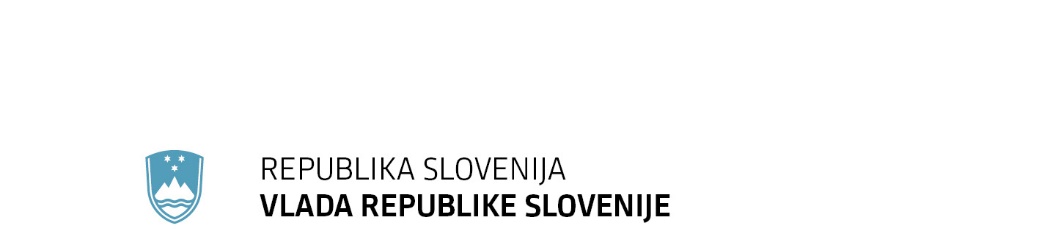 SPOROČILO ZA JAVNOST187. dopisna seja Vlade Republike Slovenije7. februar 2024Resolucija o Programu varstva in razvoja Parka Škocjanske jame za obdobje 2024–2028Vlada Republike Slovenije je določila besedilo Resolucije o Programu varstva in razvoja Parka Škocjanske jame za obdobje 2024–2028 in ga pošlje v obravnavo Državnemu zboru Republike Slovenije.Program določa vizijo zavarovanega območja in poslanstvo parka, vsebuje opis in celovito oceno stanja v parku ter oceno stanja na vplivnem območju parka in določa cilje varstva in razvoja ter način uresničevanja teh ciljev in načine za spremljanje učinkovitosti izvajanja tega programa. Kot je zapisano v viziji, bo Javni zavod Park Škocjanske jame v prihodnosti vzorčni primer varovanja in upravljanja Škocjanskih jam kot širšega zavarovanega območja po državni zakonodaji ter svetovne naravne dediščine in podzemnega mokrišča po mednarodnih konvencijah. Park Škocjanske jame bodo prepredale številne tematske, sprehajalne in učne poti, ki bodo obiskovalcu omogočale pristno doživetje značilne kraške pokrajine z vsemi njenimi naravnimi vrednotami in kulturno dediščino. Zavod bo občasno organiziral izobraževalno-raziskovalna srečanja v promocijsko-kongresnem centru v Matavunu, sprejemni center pa bo skupaj z interpretacijskim centrom v Škocjanu tudi središče za ozaveščanje in informiranje o naravnih in kulturnih vrednotah parka. Poslanstvo zavoda je skupaj z lokalnim prebivalstvom ohranjati izjemne naravne vrednote in prispevati k varstvu kulturne dediščine tega mednarodno pomembnega območja ter širiti zavest o pomenu njegovega varovanja doma in po svetu.V skladu z zakonodajo je Svet javnega zavoda Park Škocjanske jame pripravil Program varstva in razvoja Parka Škocjanske jame za obdobje 2024–2028 in ga predložil Vladi Republike Slovenije v nadaljnji postopek. Vir: Ministrstvo za naravne vire in prostorSprememba Uredbe o izvajanju intervencij podpora za vzpostavitev gospodarstev mladih kmetov in medgeneracijski prenos znanja iz strateškega načrta skupne kmetijske politike 2023–2027Vlada je izdala Uredbo o spremembah in dopolnitvah Uredbe o izvajanju intervencij podpora za vzpostavitev gospodarstev mladih kmetov in medgeneracijski prenos znanja iz strateškega načrta skupne kmetijske politike (SN SKP) 2023-2027 in jo objavi v Uradnem listu.Predmetna Uredba se spreminja zaradi odobrenih sprememb SN SKP 2023-2027, in nekaterih redakcijskih popravkov, ki so bili potrebni zaradi lažjega izvajanja intervencije in dostopnosti podpor upravičencem ter boljšega razumevanja posameznih določb. Sprememba Uredbe je pripravljena na podlagi sprememb SN SKP 2023-2027, ki se nanašajo na:razširitev upravičenosti na imetnike čebeljih družin in tistih, ki so v obdobju petih let že bili vpisani v RKG, vendar ne za isti KMG_MID, kateri je predmet prenosatrimesečni odlog vključitve v pokojninsko, invalidsko in zdravstveno zavarovanje iz naslova opravljanja kmetijske dejavnosti, znižanje vstopnega praga za vlagatelje z gorskih kmetij, poenotenje dolžine izvajanja poslovnega načrta za oba sklopa mladih kmetov, povečanje deleža izplačila prvega obroka, sprememba pogojev za pavšalni dodatek 5.000 evrov za vse vrste izobrazbe, dodatni pavšalni dodatek se dodeli tudi, če mladi kmet ob oddaji vloge na javni razpis vodi knjigovodstvo po metodologiji FADN, 20 odstotni dodatek na vsoto pavšalov se dodeli, če ima mladi kmet ob oddaji vloge na javni razpis v uporabi 50 odstotkov kmetijskih zemljišč, ki izpolnjujejo zahteve iz predpisov, ki urejajo ekološko kmetovanje, ob oddaji zahtevka za izplačilo drugega obroka, pa morajo imeti v uporabi 80 odstotkov zemljišč, ki izpolnjujejo te pogoje. Vir: Ministrstvo za kmetijstvo, gozdarstvo in prehranoSprememba Uredbe o postopku in natančnejših pogojih za izbiro centrov za zbiranje oziroma predelavo lesa, okuženega ali z insekti napadenegaVlada je izdala Uredbo o spremembi Uredbe o postopku in natančnejših pogojih za izbiro centrov za zbiranje oziroma predelavo lesa, okuženega ali z insekti napadenega, ki je predmet upravne izvršbe odločbe o sanitarni sečnji, o določitvi minimalne cene gozdnih lesnih sortimentov ter podrobnejšem postopku prodaje gozdnih lesnih sortimentov in jo objavi v Uradnem listu.Za uspešno sanacijo gozdov je najpomembneje zagotavljati pravočasen posek in odvoz neobeljenega okroglega lesa, naseljenega s podlubniki, iz gozda v predelavo na lesnopredelovalne obrate. Pri zagotavljanju učinkovitega varstva in sanacije gozdov je pomembno, da so tudi upravni postopki, ki jih v postopku izdaje odločb o poseku dreves in izvedbi drugih sanacijskih ukrepov vodi Zavod, v takih razmerah čim krajši. Zato se na podlagi 29.a člena Zakona o gozdovih v primeru upravne izvršbe po drugi osebi, ki se izvaja na podlagi izvršljive odločbe o sanitarnih sečnjah, spravilu in odvozu okuženega ali z insekti napadenega, močno poškodovanega ali podrtega drevja iz gozda in izvajanju preventivnih varstvenih del po drugi osebi, sanitarna sečnja in preventivna varstvena dela opravijo, gozdno lesni sortimenti spravijo in odpeljejo ter prodajo v imenu in za račun zavezanca. Prodajo izvede izvršitelj upravne izvršbe. Kupnino od prodanih gozdno lesnih sortimentov se deponira na poseben podračun, ki ga Zavod za ta namen odpre. Zavod v roku sedmih dni od prejema kupnine na podračun nakaže zavezancu kupnino, zmanjšano za stroške izvršbe (posek, spravilo, izvedba preventivnih varstvenih del), prevoza, vseh del, povezanih s skladiščenjem in stroške skladiščenja ter prodaje. Gozdni lesni sortimenti iz izvršbe po drugi osebi se prodajo centrom, ki jih izbere ZGS. Na podlagi Zakona o gozdovih so izbrani centri navedene gozdne lesne sortimente dolžni odkupiti vsaj po minimalni ceni, ki se je v povprečju v zadnjem letu znižala, zato se posodablja Priloga Uredbe z novimi odkupnimi cenami. Na podlagi drugega odstavka 4. člena Uredbe Gozdarski inštitut Slovenije pripravi predlog minimalnih odkupnih cen gozdnih lesnih sortimentov. Predlog minimalnih cen je bil pripravljen na osnovi strokovne analize odkupno / prodajnih cen gozdnih lesnih sortimentov v zasebnih gozdovih v Sloveniji za leto 2023. Zaradi sprememb cen gozdno lesnih sortimentov na trgu je treba posodobiti Prilogo Uredbe, ki določa minimalne odkupne cene sortimentov (franko kamionska cesta).Vir: Ministrstvo za kmetijstvo, gozdarstvo in prehranoSprejet Akcijski načrt na področju drog za obdobje 2024–2025Vlada je sprejela Akcijski načrt na področju drog za obdobje 2024–2025. Vsebinska podlaga akcijskemu načrtu je Resolucija o nacionalnem programu na področju prepovedanih drog za obdobje 2023–2030, katere krovni cilj je zmanjšati in omejiti škodo, ki jo za posameznika, družino in družbo predstavlja raba prepovedanih drog.Z nacionalnim programom in njegovim izvedbenim akcijskim načrtom se nadaljuje celovit in uravnotežen pristop na področju drog v Sloveniji, ki zajema programe zmanjševanja povpraševanja po drogah in programe zmanjševanja ponudbe prepovedanih drog. Akcijski načrt se smiselno navezuje tudi na strategije s področja preprečevanja in zatiranja kriminalitete ter strategije na področju socialnega varstva.Financiranje aktivnosti iz tega akcijskega načrta je predvideno v sprejetih finančnih načrtih Ministrstva za zdravje, Ministrstva za vzgojo in izobraževanje ter Ministrstva za delo, družino, socialne zadeve in enake možnosti za leti 2024 in 2025. Poleg tega so aktivnosti iz tega akcijskega načrta predvidene tudi v finančnem načrtu Zavoda za zdravstveno zavarovanje Slovenije za leto 2024, dodatno financiranje pa je predvideno tudi s strani lokalnih skupnosti in Fundacije za financiranje invalidskih in humanitarnih organizacij v Sloveniji. Vir: Ministrstvo za zdravjeKončna ocena škode na stvareh zaradi močnih neurij od 27. oktobra do 6. novembra lani Vlada Republike Slovenije je potrdila končno oceno neposredne škode na stvareh zaradi posledic močnih neurij s plazovi in poplavami od 27. oktobra do 6. novembra 2023, ki so zajela Dolenjsko, Gorenjsko, Koroško, Ljubljansko, Obalno, Severnoprimorsko in Zahodnoštajersko regijo ter skupno znaša 77.497.008,79 evra in jo je 17. januarja 2024 verificirala Državna komisija za ocenjevanje škode po naravnih in drugih nesrečah. Od skupnega zneska neposredne škode znaša škoda na kmetijskih zemljiščih 1.140.093,04 evra, škoda v gozdovih 11.531,68 evra, škoda na uničenih stavbah 1.291.869,25 evra, delna škoda na stavbah 1.219.246,33 evra, škoda na gradbeno-inženirskih objektih 14.668.384,38 evra, škoda na vodotokih 51.120.109,07 evra, škoda na gozdnih cestah 2.278.908,86 evra, škoda na državnih cestah 2.349.445,03 evra ter škoda v gospodarstvu 3.417.421,17 evra. Škoda na kulturni dediščini je vključena v delni škodi na stavbah v oceni škode občinskih komisij.Končna ocena neposredne škode presega 0,3 promile načrtovanih prihodkov državnega proračuna za leto 2023 in je tako dosežen limit za uporabo sredstev državnega proračuna v skladu z Zakonom o odpravi posledic naravnih nesreč.Pristojna ministrstva bodo pripravila program odprave posledic neposredne škode skladno z določbami Zakona o odpravi posledic naravnih nesreč.Vlada Republike Slovenije je pooblastila Državno komisijo, da izjemoma lahko potrdi ponovno oceno škode pri posameznem oškodovancu v roku šestih mesecev po potrditvi te ocene, če so ugotovljena nova dejstva, zaradi katerih je bila ocena neposredne škode bistveno višja ali nižja, pa je oškodovanec predhodno storil vse, da bi bila škoda ocenjena v skladu s predpisi oziroma predpisano metodologijo. Potrjeno ponovno oceno škode Državna komisija pošlje Ministrstvu za naravne vire in prostor. O ponovni oceni škode mora Ministrstvo za naravne vire in prostor seznaniti Vlado Republike Slovenije ob predložitvi programa za odpravo posledic nesreče.Vlada Republike Slovenije je potrdila tudi stroške ocenjevanja škode zaradi posledic močnih neurij s plazovi in poplavami od 27. oktobra do 6. novembra 2023, ki so jo opravile občinske komisije in Uprava Republike Slovenije za zaščito in reševanje v skupni višini 3.548,00 evra in se pokrijejo iz proračunske rezerve.Vir: Ministrstvo za obramboVlada o proračunskih prerazporeditvahVlada je danes odločila o prerazporeditvah in razporeditvah pravic porabe v letošnjem državnem proračunu.Med drugim bomo na Finančno upravo Republike Slovenije prerazporedili sredstva splošne proračunske rezervacije v višini 2,6 milijona evrov. Namenjena bodo izplačilu predplačil za obnovo stanovanj, poškodovanih v avgustovskih poplavah.Finančni upravi bomo poleg tega iz splošne proračunske rezervacije prerazporedili še 733.780 evrov, namenjenih izplačilu pomoči za samozaposlene po poplavah. Na Ministrstvo za delo, družino, socialne zadeve in enake možnosti bomo razporedili sredstva splošne proračunske rezervacije v višini 499.477 evrov za izplačilo delnega povračila nadomestila plače delavcem, ki jim delodajalec zaradi posledic poplav ne more zagotavljati dela in jih napoti na začasno čakanje na delo. Na Službo Vlade Republike Slovenije za obnovo po poplavah in plazovih pa bomo iz splošne proračunske rezervacije razporedili 341.600 evrov. Služba bo namreč pripravila javno naročilo za izbor cenilcev, ki bodo cenili nepremičnine z objekti, predvidenimi za odstranitev. Vir: Ministrstvo za financeŠesto poročilo delovne skupine za interoperabilnostVlada Republike Slovenije se je seznanila s Šestim poročilom Delovne skupine za implementacijo projekta povezljivosti informacijskih sistemov Evropske unije na področju meja in vizumov ter na področju policijskega in pravosodnega sodelovanja, azila ter migracij (interoperabilnost).Cilj informacijskih sistemov, ki sestavljajo sistem interoperabilnosti, je izboljšanje pogojev za učinkovit pretok informacij med državami članicami in povečan nadzor meja, migracij, obravnave vlog za azil ter nudenje večje opore državam članicam v njihovem boju proti kriminalu in terorizmu.V okviru interoperabilnosti bodo povezani doslej ločeni informacijski sistemi: Prenovljeni Schengenski informacijski sistem, Vizumski informacijski sistem, Evropska podatkovna zbirka prstnih odtisov, Europolov in Interpolov informacijski sistem, pa tudi novi informacijski sistemi, ki so še v pripravi: Sistem vstopa in izstopa, Evropski sistem za potovalne informacije in odobritve ter Evropski informacijski sistem kazenskih evidenc. Osrednjo vlogo pri uvedbi sistemov imata agenciji EU, in sicer Evropska agencija za operativno upravljanje obsežnih informacijskih sistemov s področja svobode, varnosti in pravice (eu-LISA) in Evropska agencija za mejno in obalno stražo (Frontex).Predlog zadnje časovnice, ki so ga ministri za notranje zadeve potrdili na zasedanju Sveta za pravosodje in notranje zadeve oktobra 2023, predvideva začetek delovanja sistema interoperabilnosti v letu 2026.Vlada je delovno skupino za interoperabilnost ustanovila 19. septembra 2019. Delovno skupino vodi državna sekretarka na Ministrstvu za notranje zadeve Helga Dobrin. Sestavljajo jo predstavniki Ministrstva za notranje zadeve in Policije ter ministrstev za infrastrukturo, za zunanje in evropske zadeve, za gospodarstvo, turizem in šport ter za pravosodje in SOVA.Vir: Ministrstvo za notranje zadeveStališče k Predlogu direktive glede okvira podpore za intermodalni prevoz blaga in Uredbe v zvezi z izračunom prihrankov pri zunanjih stroških in pripravo zbirnih podatkov Predlog Direktive Evropskega parlamenta in Sveta o dopolnitvi Direktive Sveta 92/106/EGS o podpornem okviru za intermodalni promet blaga in Uredbe (EU) 2020 Evropskega parlamenta in Sveta o izračunu prihranka eksternih stroškov in generiranju zbirnih podatkov se nanaša predvsem na uvedbo možnih spodbud izvajalcem in uporabnikom intermodalnega prometa, na postopek izračuna prihranka eksternih stroškov ter generiranju zbirnih podatkov o opravljenih prevozih.Republika Slovenija načeloma podpira predlog direktive Evropskega parlamenta in Sveta o spremembi Direktive Sveta 92/106/EGS glede okvira podpore za intermodalni prevoz blaga in Uredbe (EU) 2020/1056 Evropskega parlamenta in Sveta v zvezi z izračunom prihrankov pri zunanjih stroških in pripravo zbirnih podatkov. Republika Slovenija meni, da je zaradi napredka na trgu potrebno ustrezno posodobiti, spremeniti in prilagoditi obstoječo Direktivo Sveta 92/106/EGS. Predlog spremembe je v nekaterih delih nejasen in nedorečen, pri čemer so določene rešitve prepuščene ureditvi v naknadnih izvedbenih aktih. Republika Slovenija si bo v postopku usklajevanja prizadevala za poenostavitev besedila in vključitev vsebine izvedbenih aktov v besedilo direktive ali njenih prilog.Vir: Ministrstvo za infrastrukturoSlovenija podpira začetek pogajanj med EU in Švico za institucionalne rešitve glede dostopa do notranjega trga in stalnega prispevka Švice h koheziji EURepublika Slovenija podpira Priporočilo sklepa Sveta o odobritvi začetka pogajanj med EU in Švicarsko konfederacijo o institucionalnih rešitvah za sporazume med EU in Švico, povezane z notranjim trgom, ter o sporazumih, ki sta podlaga za stalni prispevek Švice h koheziji Unije in pridružitev Švice programom Unije. EU in Švica sta tesno povezani z gospodarskega, zgodovinskega, kulturnega, družbenega in političnega vidika. EU je največja trgovinska partnerica Švice, Švica pa je četrta največja trgovinska partnerica EU. V Švici živi več kot 1,3 milijona državljanov EU, v EU pa živi malo manj kot 450 000 državljanov Švice. Vsak dan nekaj sto tisoč obmejnih delavcev prečka mejo med EU in Švico v obe smeri.Čeprav imata EU in Švica tesne odnose, jih ovira več dolgotrajnih strukturnih težav v obstoječih sporazumih, zlasti:enotna razlaga in uporaba prava Unije na področjih notranjega trga, na katerih sodeluje Švica, ni zagotovljena,Švica ni zavezana k dinamičnemu usklajevanju nacionalnega prava s pravom Unije,ni pravne podlage za učinkovit mehanizem za reševanje sporov, v katerem ima Sodišče Evropske unije pristojnost v zvezi s pravom Unije,ni zagotovljenih enakih konkurenčnih pogojev za podjetja iz EU in Švice, zlasti ker pravila o državni pomoči niso vključena v sporazume, povezane z notranjim trgom,pravno ni urejen redni in pravični finančni prispevek Švice za socialno in ekonomsko kohezijo EU.EU in Švica sta se med letoma 2014 in 2021 pogajali o institucionalnem okvirnem sporazumu, s katerim naj bi rešili različne strukturne težave. Švicarski zvezni svet pa je 26. maja 2021 enostransko prekinil pogajanja o institucionalnem okvirnem sporazumu. 25. februarja 2022 je zvezni svet predlagal ponovni začetek pogajanj o širokem svežnju ukrepov v zvezi z dvostranskimi odnosi med EU in Švico, pri čemer bi se institucionalna vprašanja rešila v okviru obstoječih in prihodnjih sporazumov, povezanih z notranjim trgom, in ne v okviru horizontalnega sporazuma.Predstavniki Komisije so med marcem 2022 in novembrom 2023 opravili pripravljalne pogovore s Švico, da bi ugotovili, ali bi Komisija lahko sprejela predloge zveznega sveta kot podlago za priporočilo za ponoven začetek pogajanj. Ti pogovori so privedli do skupnega dogovora, ki odraža politično razumevanje obeh strani glede nadaljnjih korakov za prihodnja pogajanja. Opredeljuje sestavne dele in parametre širokega pogajalskega svežnja ter cilje za kompromis in rešitve v zvezi s ključnimi institucionalnimi in sektorskimi točkami. Ta skupni dogovor sta Švicarski zvezni svet in Evropska komisija potrdili novembra 2023. Obe strani sta se zavezali, da bosta skupni dogovor uporabili kot podlago za zadevna pogajalska mandata, za katera si bosta prizadevali, in se strinjali o skupni ambiciji, da se pogajanja zaključijo v letu 2024. Predvideni sporazumi EU s Švico bodo prinesli nove možnosti in priložnosti za izboljšanje dostopa EU in slovenskih podjetij na trg Švice in za sodelovanje v raziskovalnih in inovacijskih programih Švice. Predlog pa bo imel tudi učinek na proračun EU v obliki finančnih prispevkov Švice, pri čemer bo končni učinek na proračun EU odvisen od rezultata pogajanj.Vir: Ministrstvo za gospodarstvo, turizem in športVlada sprejela poročilo o izvajanju Evropske socialne listine (spremenjene)Vlada Republike Slovenije je sprejela Ad hoc poročilo Republike Slovenije o izvajanju Evropske socialne listine (spremenjene). Ministrstvo za delo, družino, socialne zadeve in enake možnosti Ad hoc poročilo Republike Slovenije o izvajanju Evropske socialne listine (spremenjene) posreduje Svetu Evrope.Evropsko socialno listino (spremenjeno) (MESLS) je Svet Evrope sprejel leta 1996. Republika Slovenija je MESLS podpisala 11. 10. 1997. in postopek ratifikacije zaključila 1. 7. 1999. Republika Slovenija je skupaj z ratifikacijo MESLS sprejela nadzor nad obveznostmi iz MESLS po postopku, ki ga določa Dodatni protokol k Evropski socialni listini, ki ureja sistem kolektivnih pritožb.V letu 2023 se je zaradi uveljavljene reforme poročevalskega sistema v okviru MESLS prvič pripravilo »Ad hoc« poročilo. Republika Slovenija je pripravila prvo Ad hoc poročilo, s katerim odgovarja na zastavljena vprašanja, ki se vsebinsko navezujejo predvsem na problematiko dviga življenjskih stroškov. Življenjski stroški v Evropi so se od konca leta 2021 zelo povečali. Inflacija je v številnih državah dosegla raven, ki je v zadnjih štirih desetletjih ni bilo, njeni učinki pa so nesorazmerno močno prizadeli najbolj ranljiva gospodinjstva z nizkimi dohodki. V številnih državah pogodbenicah plače ne dohajajo inflacije, zato so se države odzvale s sprejemom različnih ukrepov. Revščina se je znatno povečala, uživanje pravic iz Listine pa zmanjšalo. Slednje velja zlasti za pravice, ki so povezane s socialno zaščito.Evropski odbor za socialne pravice (v nadaljnjem besedilu: Odbor) zato meni, da so socialne pravice in kriza življenjskih stroškov, primerna tema za prvo »ad hoc« poročilo, ker:obravnava ključno problematiko in predstavlja izziv v smislu sodobnih pravic, ki jih uživamo na območju Sveta Evrope,omogoča Odboru splošen (vseevropski) pregled razmer v posameznih državah. omogoča Odboru, da izpopolni in razvije svojo pravno analizo z vidika MESLS.Poročila bodo odboru omogočila, da bo podal splošne usmeritve v zvezi z uporabo MESLS v okviru izpostavljenega ključnega vprašanja.Zaključki odbora, ki bodo sledili Ad hoc poročilom iz držav pogodbenic, ne bodo specifično pripravljeni za posamezno državo. Namen tega procesa je predvsem zbrati relevantne informacije, ki bodo odboru omogočile, da opredelil elemente dobre prakse in jih lahko nato uporabi za oblikovanje splošnih smernic za države ali interpretacije v zvezi z določbami Listine. Vir: Ministrstvo za delo, družino, socialne zadeve in enake možnostiVlada se je seznanila z Informacijo o podpori Ukrajini in Moldaviji v okviru Evropske organizacije za varnost zračne plovbeZaradi ruske vojaške agresije na Ukrajino, zapore zračnega prostora za civilni zračni promet nad Ukrajino in okolico, ter posledično spremembo tokov zračnega prometa, je Evropska organizacija za varnost zračne plovbe (Eurocontrol) za zaščito kontinuitete in celovitosti omrežja, po predhodni podpori vseh držav članic, ustanovila dva solidarnostna sklada za zagotovitev manjkajočih sredstev za ohranjanje operativnega in vzdrževalnega osebja navigacijskih služb zračnega prometa. Prvega za pomoč Ukrajini in Moldaviji in drugega za pomoč Estoniji, Litvi, Latviji in Poljski. Vlada Republike Slovenije je sprejela odločitev, da se oba solidarnostno sklada podpre tudi finančno in sicer prvega s sredstvi v višini  219.937,00 evrov in drugega s sredstvi v višini 226.080,00 evrov.Zaradi nadaljevanja ruske vojaške agresije na Ukrajino in njenih posledic je Eurocontrol na zasedanju Začasnega sveta in Stalne komisije v novembru državam članicam predlagal podaljšanje prvega solidarnostnega sklada za pomoč Ukrajini in Moldaviji za eno leto (v skupni višini 37.360.000,00 evrov), kar so države članice potrdile. Podpora podaljšanju solidarnostnega sklada na glasovanju ne pomeni zaveze, da Republika Slovenija sklad podpre tudi finančno. V primeru, da bi Republika Slovenija enako kot lansko leto želela solidarnostni sklad za pomoč ukrajinskim in moldavskim izvajalcem navigacijskih služb zračnega prometa podpreti tudi finančno, bi glede na predhodni izračun Eurocontrola to pomenilo prispevek nepovratnih sredstev v višini 134.805,00 evrov.Državam članicam sta na voljo dva načina financiranja: prenos dajatev, kjer se zneski odštejejo od nacionalnih pristojbin na zračnih poteh, ki jih v imenu držav članic pobira Eurocontrol (CRCO) ali neposredni prispevek v sklad. V primeru prenosa dajatev gre za neposredno zniževanje prihodkov izvajalcev navigacijskih služb zračnega prometa (KZPS in ARSO) in nadzornega organa (CAA), neposredna prispevek v sklad pa predstavlja strošek proračuna.Vir: Ministrstvo za infrastrukturoVlada podpira preimenovanje praznikaVlada Republike Slovenije je sprejela Mnenje o Predlogu zakona o spremembi Zakona o praznikih in dela prostih dnevih v Republiki Sloveniji, ki ga je Državnemu zboru predložila skupina poslank in poslancev (prvopodpisana mag. Meira Hot), in ga pošlje Državnemu zboru. Skupina poslank in poslancev (prvopodpisana mag. Meira Hot) je 15. decembra 2023 Državnemu zboru predložila v obravnavo in sprejetje po skrajšanem postopku Predlog zakona o spremembi Zakona o praznikih in dela prostih dnevih v Republiki Sloveniji, s katerim predlaga, da se pri obstoječem prazniku 15. september, vrnitev Primorske k matični domovini, termin »vrnitev« nadomesti s pravilnim terminom »priključitev«, saj poimenovanje praznika vrnitev Primorske k matični domovini ne ustreza zgodovinskim dejstvom niti tradiciji poimenovanja tega praznika. Na Primorskem se je vedno praznovalo priključitev Primorske in nikoli vrnitev Primorske, kar dokazujejo tudi pisni viri. Takšno poimenovanje praznika je del primorske tradicije in kolektivne identitete. Praznik priključitve Primorske k matični domovini je torej na Primorskem tradicionalni praznik, globoko zasidran v zavest ljudi, zato je drugačno poimenovanje praznika, kot ga označuje termin priključitev, za Primorce neustrezno in nesprejemljivo. Predlagatelji poudarjajo, da ne predlagajo novega praznika, temveč želijo obstoječi praznik 15. september, vrnitev Primorske k matični domovini, le terminološko pravilno preimenovati v priključitev Primorske k matični domovini, kar utemeljujejo tako z natančnim navajanjem zgodovinskih dejstev kot tudi dokazi tradicije praznovanja tega praznika na Primorskem, saj so Primorci o svojem prazniku vedno govorili kot o priključitvi. Vlada ugotavlja, da predlagana sprememba ZPDPD ne povečuje števila prazničnih dela prostih dni, ampak predlaga le terminološko preimenovanje praznika 15. september, vrnitev Primorske k matični domovini, v priključitev Primorske k matični domovini, kar bi sledilo tako tradiciji njegovega praznovanja kot tudi zgodovinskim obrazložitvam Upoštevaje dejstvo, da mora ureditev praznikov ustrezati dejanskemu odnosu državljanov do določenih datumov, ki jim je treba dati posebno obeležje, Vlada Republike Slovenije predlagano spremembo ureditve praznikov in dela prostih dni v Republiki Sloveniji, podpira.Vir: Ministrstvo za delo, družino, socialne zadeve in enake možnostiMnenje vlade o predlogu Zakona o uresničevanju kulturnih pravic pripadnikov narodnih skupnostih narodov nekdanje SFRJ v Republiki SlovenijiVlada je na današnji dopisni seji sprejela mnenje o Predlogu zakona o uresničevanju kulturnih pravic pripadnikov narodnih skupnostih narodov nekdanje Socialistične federativne republike Jugoslavije v Republiki Sloveniji, ki ga je Državnemu zboru predložila skupina poslank in poslancev (prvopodpisana dr. Matej T. Vatovec in Sandra Gazinkovski), in ga pošilja Državnemu zboru v nadaljnjo obravnavo.Predlog zakona predvideva urejanje kulturnih pravic pripadnikov narodnih skupnosti narodov nekdanje SFRJ v RS, med katere med drugim sodijo pravica do ohranjanja in razvoja identitete, kulture in jezika, določa pristojnosti države in naloge ministrstva, pristojnega za kulturo. Predlog zakona opredeljuje še status reprezentativnih organizacij posameznih narodnih skupnosti nekdanje SFRJ v RS ter Svet Vlade RS za vprašanja narodnih skupnosti pripadnikov narodov nekdanje SFRJ v RS, njegovo sestavo in delovanje.Vlada je na predlog zakona podala predvsem nomotehnične pripombe, poenotenje dikcije in poimenovanj v posameznih členih ter jasnejšo opredelitev pristojnosti posameznih resorjev in predlagateljem zakona predlagala, da jih v nadaljnji obravnavi upoštevajo. Vlada podpira predlog zakona in meni, da je primeren za nadaljnjo obravnavo.Vir: Ministrstvo za kulturoVlada za direktorico ZRSZ imenovala Greto Metko Barbo ŠkerbincVlada Republike Slovenije je za generalno direktorico Zavoda Republike Slovenije za zaposlovanje imenovala Greto Metko Barbo Škerbinc. Imenovana je za mandatno dobo petih let, in sicer od 17. 2. 2024 do 16. 2. 2029, z možnostjo ponovnega imenovanja.  Na podlagi Zakona o urejanju trga dela direktorja Zavoda Republike Slovenije za zaposlovanje na predlog ministra, pristojnega za delo, imenuje in razrešuje Vlada Republike Slovenije.Na podlagi Poročila o izvedbi javnega razpisa za imenovanje generalnega direktorja Zavoda Republike Slovenije za zaposlovanje in predloga za imenovanje je minister ocenil, da je najprimernejša kandidatka Greta Metka Barbo Škerbinc. Greta Metka Barbo Škerbinc ima 30 let delovnih izkušenj. Na Zavodu RS za zaposlovanje je bila zaposlena od leta 1993, kjer je delala na različnih področjih: na področju aktivne politike zaposlovanja, analitike, izvajanja zavarovanja za brezposelne in dela tujcev. Med letoma 2022 in 2023 je bila zaposlena na Direktoratu za trg dela in zaposlovanje na MDDSZ.Greta Metka Barbo Škerbinc je v svoji poklicni karieri 20 let delala na različnih vodstvenih delovnih mestih, med drugim večkrat tudi kot namestnica ali pomočnica generalnega direktorja Zavoda.Vir: Ministrstvo za delo, družino, socialne zadeve in enake možnostiImenovanje vršilke dolžnosti generalnega direktorja Uprave Republike Slovenije za varno hrano, veterinarstvo in varstvo rastlin  Vlada je izdala odločbo o imenovanju Vide Znoj za vršilko dolžnosti generalnega direktorja Uprave Republike Slovenije za varno hrano, veterinarstvo in varstvo rastlin, in sicer do imenovanja novega generalnega direktorja Uprave Republike Slovenije za varno hrano, veterinarstvo in varstvo rastlin (UVHVVR), vendar največ za 6 mesecev, to je najdlje do 15. avgusta 2024.V skladu z Zakonom o javnih uslužbencih v času od sprožitve natečajnega postopka do imenovanja novega uradnika na položaj lahko brez javnega natečaja največ šest mesecev naloge na tem položaju opravlja vršilec dolžnosti. Ministrica za kmetijstvo, gozdarstvo in prehrano predlaga Vladi, da za vršilko dolžnosti generalnega direktorja UVHVVR s 16. februarjem 2024 imenuje Vido Znoj, in sicer do imenovanja novega generalnega direktorja UVHVVR, vendar največ za šest mesecev, to je najdlje do 15. avgusta 2024.Vida Znoj je doktorica veterinarske medicine in od leta 2013 zaposlena na UVHVVR, trenutno kot vršilka dolžnosti generalnega direktorja. Kandidatka ima bogate delovne izkušnje in kompetence na področjih, ki so v pristojnosti UVHVVR.Vir: Ministrstvo za kmetijstvo, gozdarstvo in prehranoVlada soglaša s predlaganim imenovanjem direktorice CPI in imenovanji v svete javnih vzgojno-izobraževalnih zavodovVlada daje soglasje k imenovanju Zdenke Steblovnik Župan za direktorico Centra Republike Slovenije za poklicno izobraževanje, in sicer za mandatno dobo štirih let. Izbrana kandidatka izpolnjuje pogoje po 9. členu Sklepa o ustanovitvi javnega zavoda Centra Republike Slovenije za poklicno izobraževanje. Predlog za imenovanje izbrane kandidatke je bil predhodno poslan še v mnenje soustanoviteljem, in sicer Gospodarski zbornici Slovenije in Obrtno-podjetniški zbornici Slovenije. Oba soustanovitelja sta podala pozitivno mnenje k imenovanju izbrane kandidatke.Vlada soglaša  tudi z razrešitvijo Marka Lotriča kot predstavnika ustanovitelja v svet javnega vzgojno-izobraževalnega zavoda »Šolski center Škofja Loka in z imenovanjem Tomaža Rozmana v svet zavoda kot predstavnika ustanovitelja, za preostanek mandata od 17. 2. 2024  do 9. 6. 2025.Vlada prav tako daje soglasje, da se za preostanek mandata sveta javnega vzgojno-izobraževalnega zavoda »Šolski center za pošto, ekonomijo in telekomunikacije Ljubljana«, od 16. 2. 2024 do 29. 5. 2027, v svet zavoda kot predstavnika ustanovitelja imenujeta Renata Ravlija in Albert Črnologar.Soglaša pa tudi, da se za preostanek mandata sveta javnega vzgojno-izobraževalnega zavoda »Šolski center Nova Gorica«, od 16. 2. 2024 do 13. 12. 2027, v svet zavoda kot predstavnika ustanovitelja imenujeta Sandi Vrabec in Haideja Černe.Vlada tudi daje soglasje, da se za preostanek mandata sveta javnega vzgojno-izobraževalnega zavoda »Šolski center Celje«, od 16. 2. 2024 do 10. 12. 2027, v svet zavoda kot predstavnika ustanovitelja imenujeta Mersiha Pašić in Tanja Leder.Vir: Ministrstvo za vzgojo in izobraževanjeImenovanje Medresorske komisije za napotitev oseb v mednarodne civilne misije in mednarodne organizacijeVlada Republike Slovenije je sprejela Sklep o imenovanju članov Medresorske komisije za napotitev oseb v mednarodne civilne misije in mednarodne organizacije. Medresorsko komisijo za napotitev oseb v mednarodne civilne misije in mednarodne organizacije sestavljajo:Ministrstvo za zunanje in evropske zadeve:mag. Renata Cvelbar Bek, predsednica medresorske komisije; Tina Grgantov, namestnica predsednice;Ministrstvo za notranje zadeve:Jože Senica, član;Boštjan Robič, namestnik;Ministrstvo za obrambo:mag. Vanja Svetec Leaney, članica;mag. Mateja Kirn, namestnica;Ministrstvo za pravosodje:dr. Igor Šoltes, član;mag. Matija Vidmar, namestnik;Ministrstvo za finance:dr. Katja Lautar, članica;Jana Poljak, namestnica;Ministrstvo za kulturo:mag. Mateja Bošnjak, članica;Robert Cajhen, namestnik;Ministrstvo za zdravje:mag. Luka Gorup, član;Metka Logar, namestnica;Ministrstvo za okolje, podnebje in energijo:Katja Piškur, članica;Luka Škoda, namestnik člana;Ministrstvo za naravne vire in prostor:mag. Inga Turk, članica; Mateja Golja, namestnica članice;Ministrstvo za delo, družino, socialne zadeve in enake možnosti:Ružica Boškić, članica;Petra Stergar, namestnica članice;Ministrstvo za solidarno prihodnost: Lana Gobec, članica;Ana Černe, namestnica članice;Ministrstvo za visoko šolstvo, znanost in inovacije:mag. Biserka Hirci, član;Rebeka Koncilja Žgalin, namestnica;Ministrstvo za vzgojo in izobraževanje:Bruno Rednak, član;Janez Kostanjevec, namestnik;Ministrstvo za javno upravo:Polona Kobal, članica;Tamara Evđenić, namestnica;Ministrstvo za gospodarstvo, turizem in šport:Tatjana Košir, članica;Petra Doles, namestnica;Ministrstvo za kohezijo in regionalni razvoj:Hermina Golob, članica;Lucija Unuk, namestnica;Ministrstvo za infrastrukturo:Jana Lenarčič, članica;Katja Čehovin, namestnica;Ministrstvo za kmetijstvo, gozdarstvo in prehrano:mag. Simona Peček, članica;Melita Balaban Mozetič, namestnica;Generalni sekretariat vlade: Heidi Vončina, članica;Damjan Razingar, namestnik;Ministrstvo za digitalno preobrazbo: Tina Serko, članica; Mojca Kovačič, namestnica;Urad Vlade RS za informacijsko varnost:Ivana Boštjančič Pulko, članica; Žiga Novak, namestnik;Urad Vlade RS za oskrbo in integracijo migrantov: mag. Katarina Štrukelj, članica; dr. Štefan Šumah, namestnik;Javna agencija RS za zdravila in medicinske pripomočke: Maja Rupnik Potokar, članica; Tina Cvetko Fonda, namestnica;Vrhovno sodišče:Helena Miklavčič, članica;Mojca Komac, namestnica članice.Vir: Ministrstvo za zunanje in evropske zadeveVlada posodobila sestavo odborov za izvajanje posameznih prilog sporazuma o nasledstvuVlada je danes zaradi kadrovskih sprememb na nekaterih resornih ministrstvih ter sprememb na mestih direktorja Arhiva Republike Slovenije in direktorja Sklada Republike Slovenije za nasledstvo posodobila sestavo odborov za izvajanje posameznih prilog Sporazuma o vprašanjih nasledstva.V Odboru za premično in nepremično premoženje (Priloga A Sporazuma) je vlada z mesta člana in predsednika razrešila Andreja Grassellija ter z mesta člana dr. Bojana Cvelfarja in namesto njiju imenovala za člana in predsednika Damjana Berganta, veleposlanika na Ministrstvu za zunanje in evropske zadeve, ter za člana dr. Andreja Nareda, vršilca dolžnosti direktorja Arhiva Republike Slovenije.V Odboru za finančna sredstva in obveznosti (Prilogi C in F Sporazuma) je z mesta člana razrešila Petra Velkavrha in namesto njega za članico imenovala dr. Majo Cigoj, strokovno sodelavko v Skladu Republike Slovenije za nasledstvo.V Odboru za arhive (Priloga D Sporazuma) je z mesta člana in predsednika razrešila dr. Bojana Cvelfarja ter z mesta članov Andreja Grassellija ter dr. Branka Lobnikarja in namesto njih imenovala za člana in predsednika dr. Andreja Nareda, vršilca dolžnosti direktorja Arhiva Republike Slovenije, ter za članici mag. Liljano Figar Ferme, pooblaščeno ministrico na Ministrstvu za zunanje in evropske zadeve, in Tino Heferle, državno sekretarko na Ministrstvu za notranje zadeve.V Odboru za pokojnine (Priloga E Sporazuma) je z mesta člana in predsednika razrešila Dana Juvana in namesto njega imenovala za člana in predsednika Igorja Feketijo, državnega sekretarja na Ministrstvu za delo, družino, socialne zadeve in enake možnosti.V Odboru za zasebno premoženje in pridobljene pravice (Priloga G Sporazuma) pa je z mesta članice razrešila Bernardo Gradišnik in namesto nje za člana imenovala dr. Slobodana Šešuma, generalnega direktorja Direktorata za gospodarsko in javno diplomacijo na Ministrstvu za zunanje in evropske zadeve. Hkrati je vlada v Odboru za premično in nepremično premoženje (Priloga A Sporazuma) za novo članico imenovala dr. Sonjo Kralj, vodjo Službe za evropske zadeve in mednarodno sodelovanje na Ministrstvu za kulturo.Vir: Ministrstvo za finance